 «Грамотные пешеходы»(старшая группа) Подготовила: Лугаськова Е.А., воспитатель 1-й кв.категории
ПРОГРАММНОЕ СОДЕРЖАНИЕ:Цель:Продолжать знакомить  с правилами дорожного движения, учить практически применять их в различных ситуациях. Развивать мышление, зрительное внимание, умение ориентироваться в окружающем мире. Воспитывать чувство ответственности.Задачи:Образовательная:- продолжать знакомить с элементами дороги;- совершенствовать диалогическую речь, интонационную выразительность речи;- Продолжать закреплять правила поведения на проезжей части;- Развивать у детей чувство ответственности при соблюдении ПДД;Развивающие:- развивать у детей азы дорожной грамоты, расширять знания детей о светофоре, о значении сигналов светофора;Воспитательная:- формировать дружеские, доброжелательные отношения между детьми;- воспитывать умение слушать своего сверстника, не перебивая;- формировать желание соблюдать правила дорожного движения. Активизация словаря:
• Закрепить в речи детей слова: пешеход, пассажир, тротуар;
• Закрепить в речи названия дорожных знаков. 
МАТЕРИАЛ К ЗАНЯТИЮ:дорожные знаки, картинки ситуации.
Методы и приемы: игровой момент, беседа, задание, объяснение, рассматривание, закрепление, поощрение, итог.Предварительная работа:- беседа «Сигналы светофора», «Красный, жёлтый, зелёный», «Дорожные знаки», «Правила перехода улиц и дорог», «О полосатой «зебре» и дорожном знаке «Пешеходный переход»,  «В городском транспорте»- дидактические игры: «Что такое улица»,  «Я - водитель», «Дорожные знаки»- чтение художественной литературы: Я.Пишумов «Машины», В.Берестов «Это еду я бегом», М.Пляцковский «Стоп машина!», С.Михалков «Если свет зажёгся красный», С.Яковлев «Нужно слушаться без спора», Б.Житков «Светофор»- аппликация «Дорожный знак – Пешеходный переход», конструирование «Наша улица»- составление рассказа о дорожной ситуации по сюжетной картинке.Ход занятия:Стук в дверь, входит почтальон и передаёт письмо от ребят из младшей группы.Воспитатель: Ребята из младшей группы просят нас помочь разгадать загадки. Поможем им? (Да.)Три разноцветных кругаМигают друг за другом.Светятся, моргают –Людям помогают.(светофор)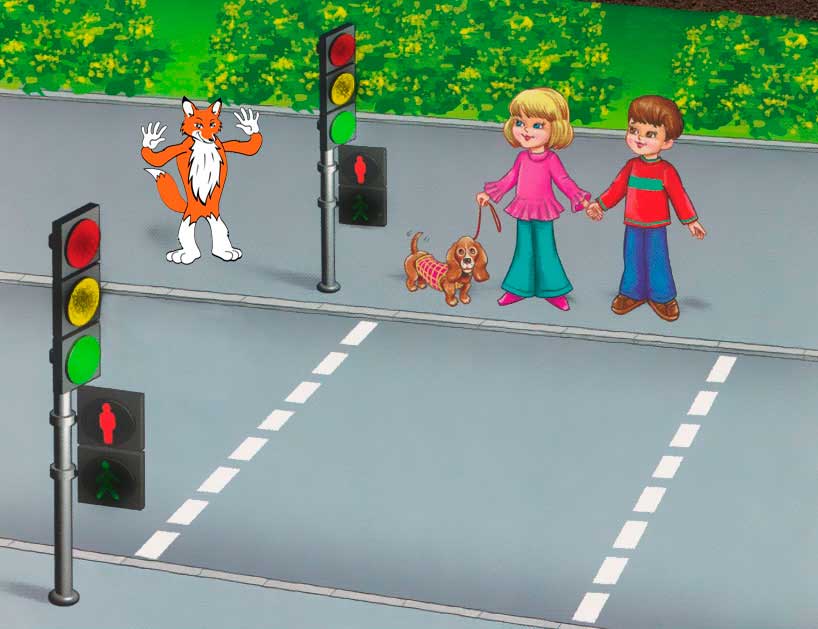 Этот конь не ест овса,Вместо ног — два колеса.Сядь верхом и мчись на нём,Только лучше правь рулём.(велосипед)Я в любое время годаИ в любую непогодуОчень быстро в час любойПровезу вас под землей.(метро)Удивительный вагон!Посудите сами:Рельсы в воздухе, а онДержит их руками.(троллейбус)Не летает, но жужжит,Жук по улице бежит.И горят в глазах жука,Два блестящих огонька.(машина)Воспитатель: Молодцы, ребята. О чём были загадки?Дети: О транспорте и светофоре.Воспитатель: Правильно, ребята. На дороге помогает соблюдать правила дорожного движения светофор, а что ещё помогает на дорогах нашему безопасному движению?Дети: Дорожные знаки.Воспитатель: Дорожные знаки - лучшие друзья пешеходов и водителей. Они рассказывают о том, что можно и чего нельзя делать на дороге.На пути ребят – дорога,Транспорт ездит быстро, много.Светофора рядом нет,Знак дорожный даст совет.Так давайте, выходите,Быстро знаки соберите!Дети делятся на команды,  получают разрезанный на части дорожный знак. Дети начинают собирать свой знак. Когда все знаки собраны, дети называют свои знаки и объясняют, для чего они предназначены.Воспитатель: А мы продолжаем. И теперь пришло время выяснить, насколько хорошо вы знаете правила дорожного движения. Ребята, встаньте по кругу. Я буду бросать мяч, и задавать вопрос, а вы отвечаете на вопрос и возвращаете мяч.1. Кто идёт по тротуару? (пешеход)2. Где люди ждут транспорт? (на остановке)3. Кто называется «водителем?» (Человек, управляющий транспортным средством.)4. Как на дороге обозначается пешеходный переход? (Специальной разметкой – «зебра».)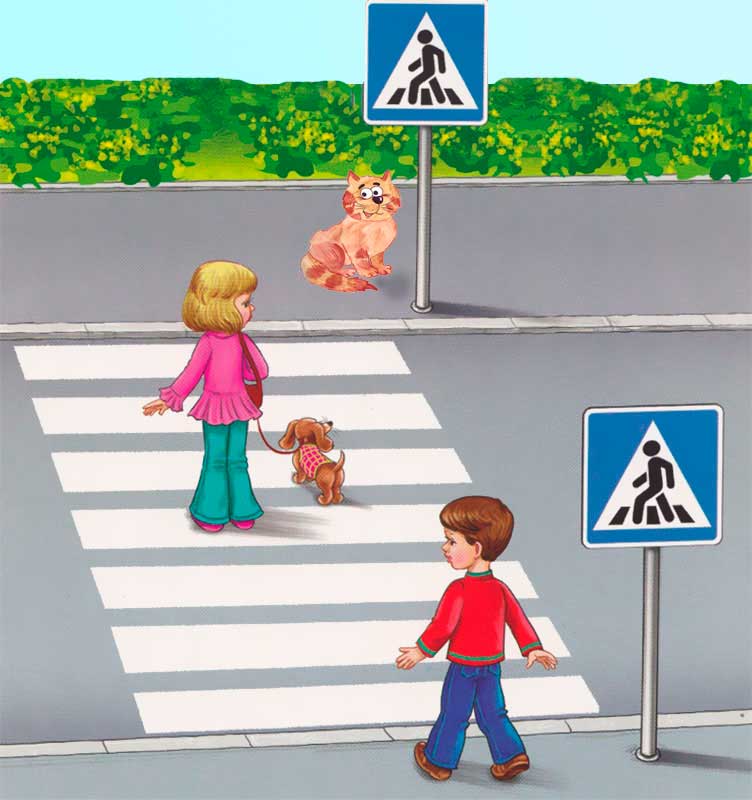 5. Почему нельзя появляться внезапно перед близко идущим транспортом? (Т.к. транспортные средства не смогут сразу остановиться.)6. Чем отличаются светофор транспортный от пешеходного? (Транспортный светофор имеет три сигнала – красный, желтый, зеленый, а пешеходный два – красный и зеленый.)7. Кто должен первый выйти из автобуса – взрослый или ребенок? (Из любого транспортного средства первым всегда выходит взрослый, затем ребенок.)8. Как надо правильно обходить автобус, спереди или сзади? (Надо подождать пока он отъедет.)9. Можно играть детям около дороги?10. Можно ли перебегать дорогу в любом месте?Необходимо пристегнуться если вы едите в легковом автомобиле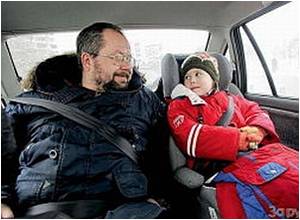 Физкультминутка “Автомобили”.Проснулись, потянулись.Заводим мотор.Проверяем ремни безопасности.Проверяем тормоза.Поехали.Ходьба на месте, переходящая вбег.Игра «Это я, это я, это все мои друзья!»Воспитатель: я буду зачитывать вопросы и если вы согласны с утверждением, то дружно говорите фразу «Это я, это я, это все мои друзья!», если не согласны – молчите. А теперь я вас проверю:Кто вперёд всегда идёт, широко разинув рот?Кто машины пропускает, ПДД все соблюдает?Кто шагает без разбора на сигналы светофора?Кто всегда в трамвае тесном уступает старшим место?Кто дорогу перейдёт только там, где переход?Кто пинает мяч весёлый на дороге перед домом?Чтоб проветриться в троллейбусе немножко,Кто и голову, и туловище высунул в окошко?Знает кто, что красный свет – это значит хода нет?Кто бежит вперёд так скоро, что не видит светофора?Знает кто, что свет зелёный означает – путь открыт?Кто вблизи проезжей части весело гоняет мячик?Кто ГИБДД помогает, за порядком наблюдает?Воспитатель: Молодцы, ребята, справились с игрой. Дети, у пешеходов есть помощники при переходе улицы? Назовите их.Дети: светофор и регулировщик дорожного движения.Воспитатель: Теперь я предлагаю вам стать инспекторами дорожного движения. Каждому ребёнку даётся карточка с изображением дорожной ситуации (изображение какого-нибудь нарушения), ребенок должен прокомментировать изображение.Возможные ситуации:1. Мальчик выбегает на проезжую часть, погнавшись за мячом.2. Мальчик перебегает проезжую часть в неположенном месте, потому что его внимание привлекли друзья на другой стороне дороги.3. Девочки на заднем сиденье автомобиля путешествуют, не пристегнувшись ремнями безопасности. Кроме того, они мешают водителю.4. Автомобиль еще не припарковался и не остановился, а мальчик уже торопиться выйти, причем на проезжую часть.5. Мальчик перебегает дорогу по пешеходному переходу, но перед близко идущим транспортом.6. Девочка переходит дорогу, обходя автобус спереди.7. Дети выбегают на проезжую часть из-за кустарника.8. Мальчик с девочкой катаются на роликах по проезжей части.9. Мальчик совершает наземный переход на велосипеде.10. Девочка идет по тротуару мимо арки, из которой выезжает машина. Водитель не видит девочку и может совершить наезд на юного пешехода.Воспитатель: Какие вы молодцы, ребята! Вы хорошо знаете правила дорожного движения. Старайтесь быть предельно внимательными на дороге, чтобы не доставлять неприятности ни себе, ни близким вам людям.